SUMMER 6S 2022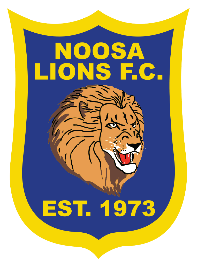 Men’s Gold Draw7.00pm7.00pm7.45pm7.45pmFIELD 2FIELD 4FIELD 2FIELD 418th JanTsunami SixesVNoosa MisfitsThe JanitorsVSix OffendersThe Green MachineVThe EmusSAAC BoysVSteptoe and Sons25th JanThe JanitorsVThe Green MachineNoosa MisfitsVThe EmusTsunami SixesVSAAC BoysSix OffendersVSteptoe and Sons1st FebSteptoe and SonsVTsunami SixesSAAC BoysVThe JanitorsThe EmusVSix OffendersThe Green MachineVNoosa Misfits8th FebThe EmusVSAAC BoysSix OffendersVThe Green MachineTsunami SixesVThe JanitorsSteptoe and SonsVNoosa Misfits15th FebSemi FinalsAll teams play22nd FebGrand FinalsAll teams play